NAME: Molokwu Valerie Odira R.CDEPARTMENT: MECHATRONICS ENGINEERING MATRIC NO:19/ENG05/038Assignment..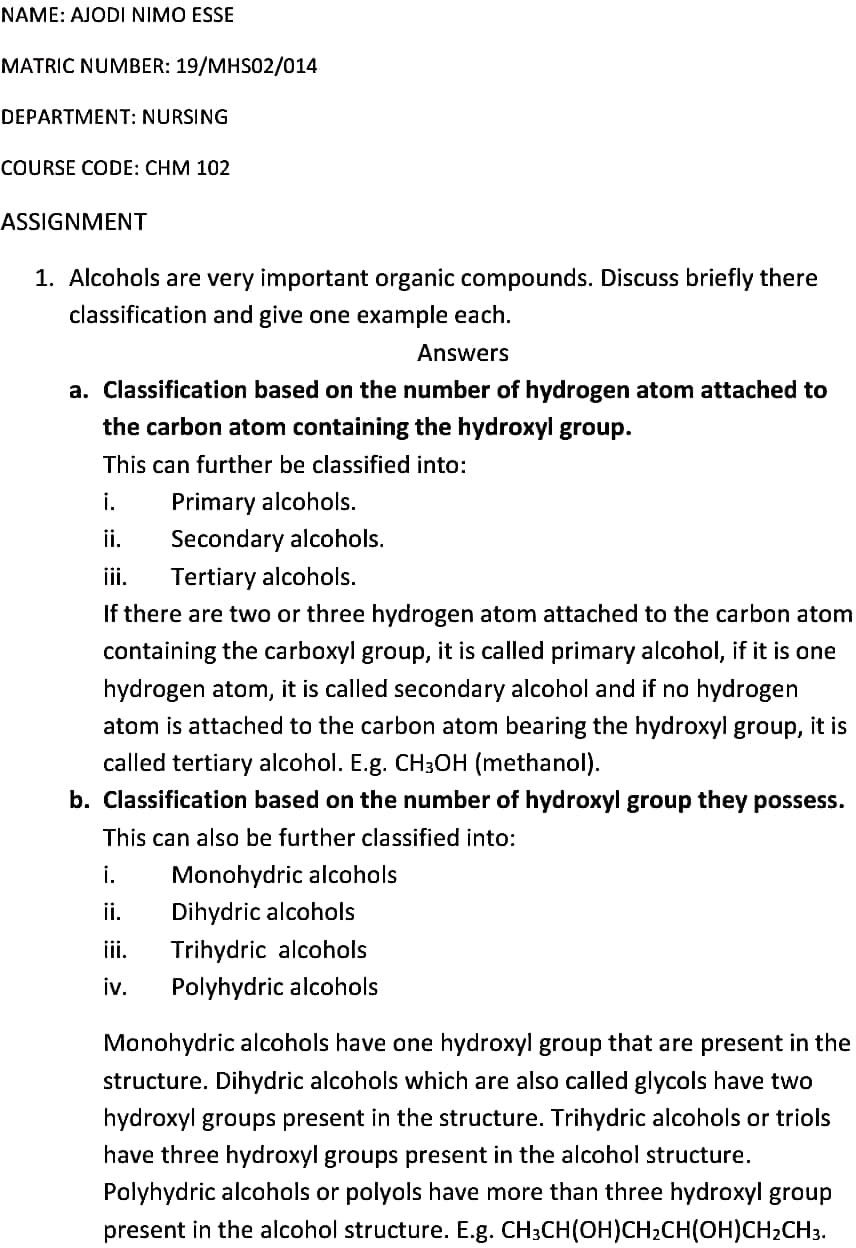 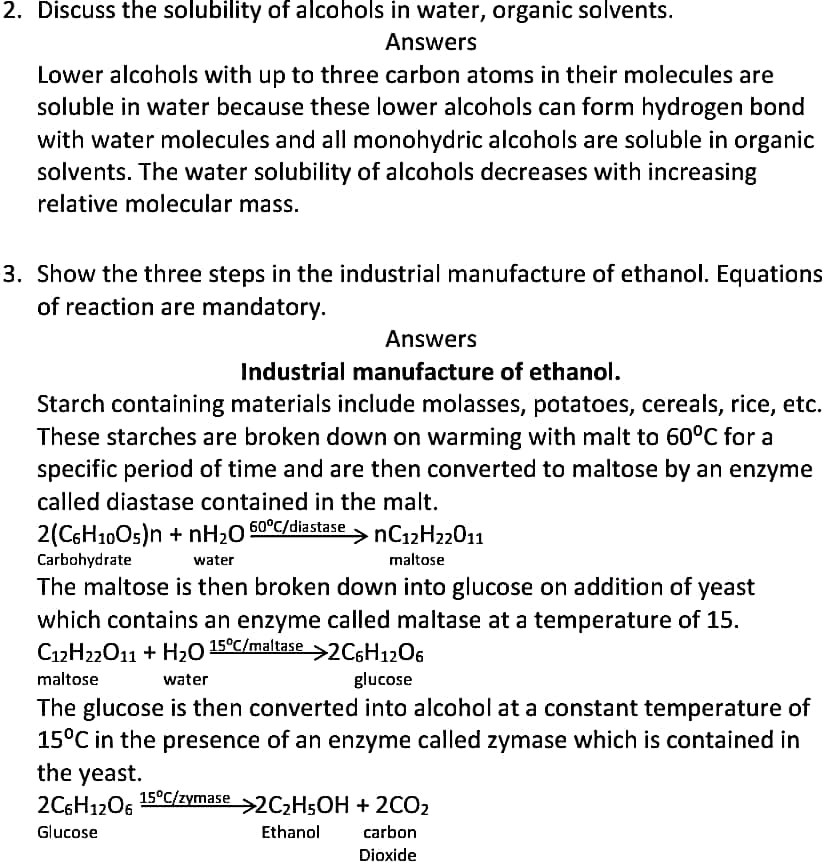 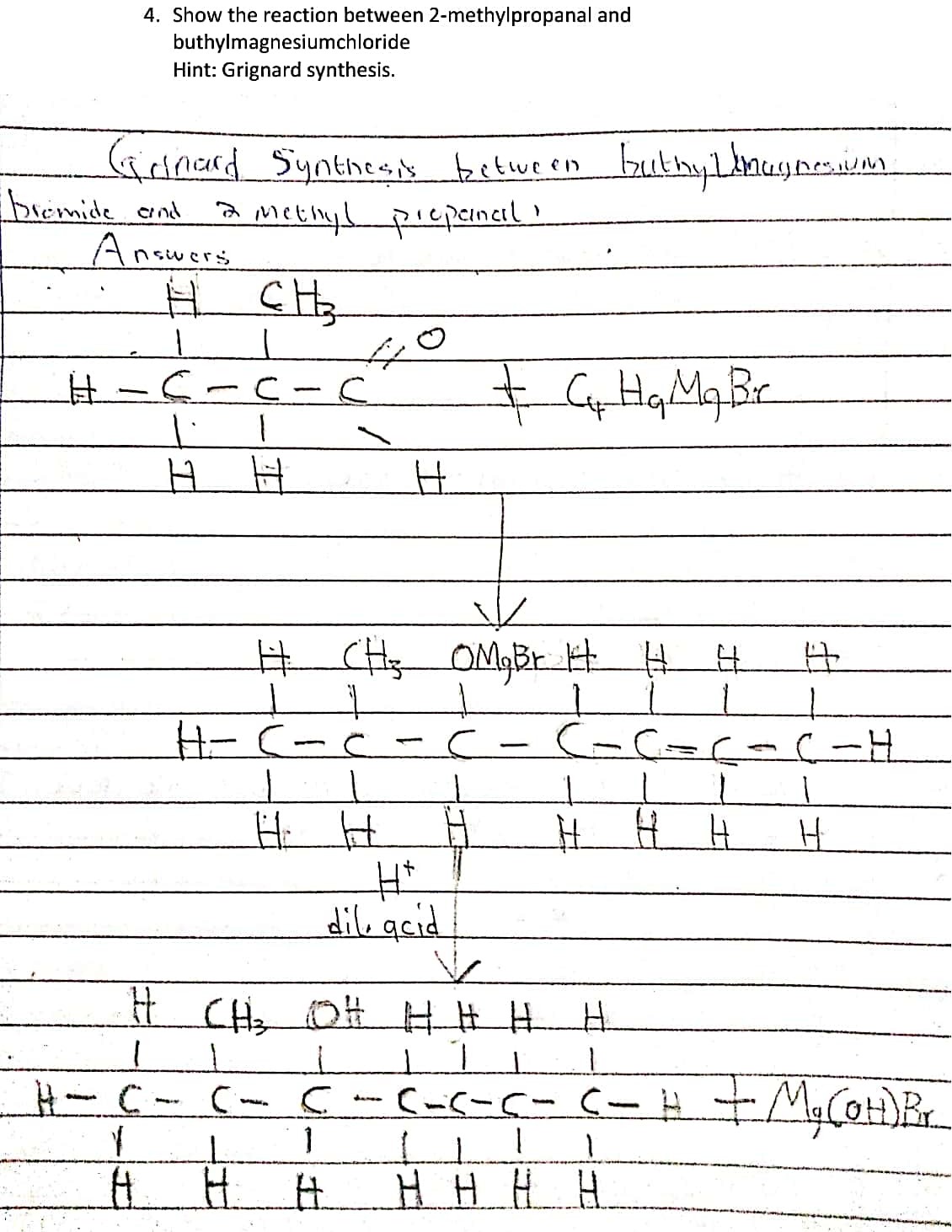 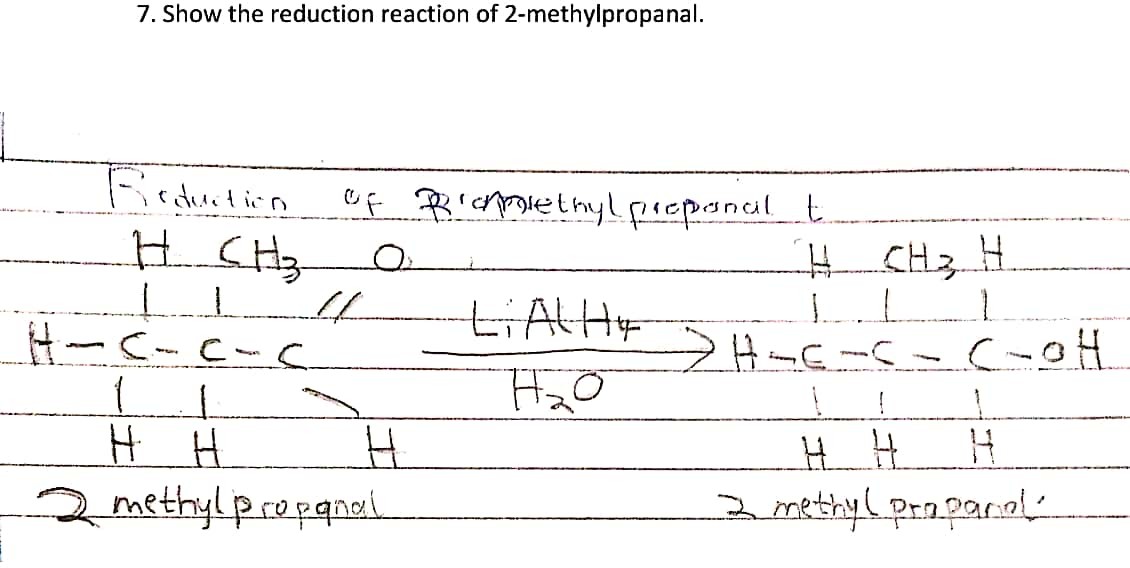 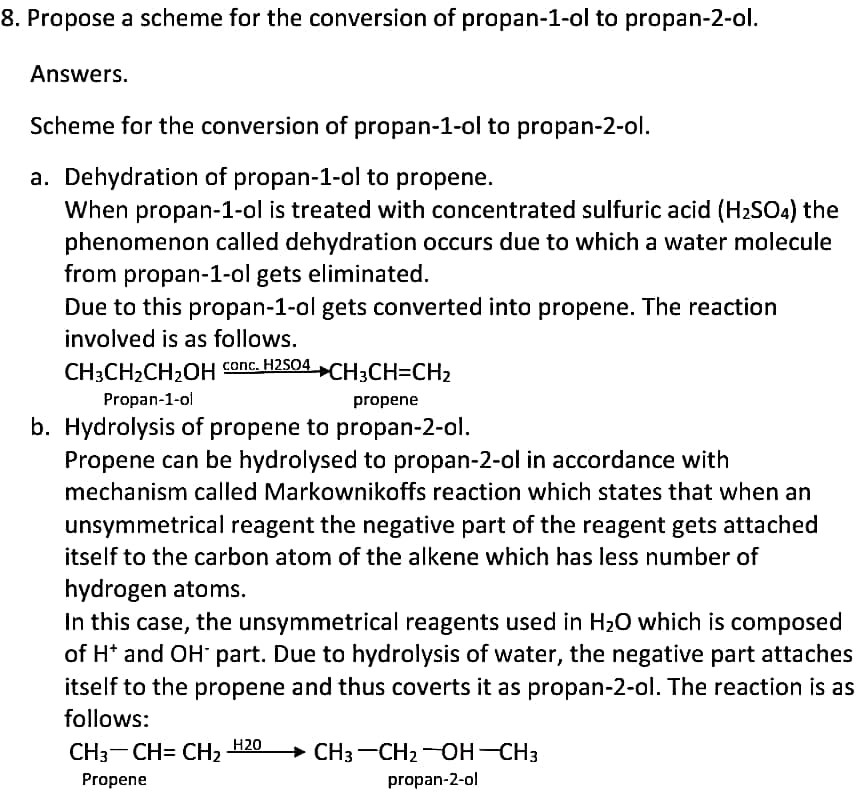 